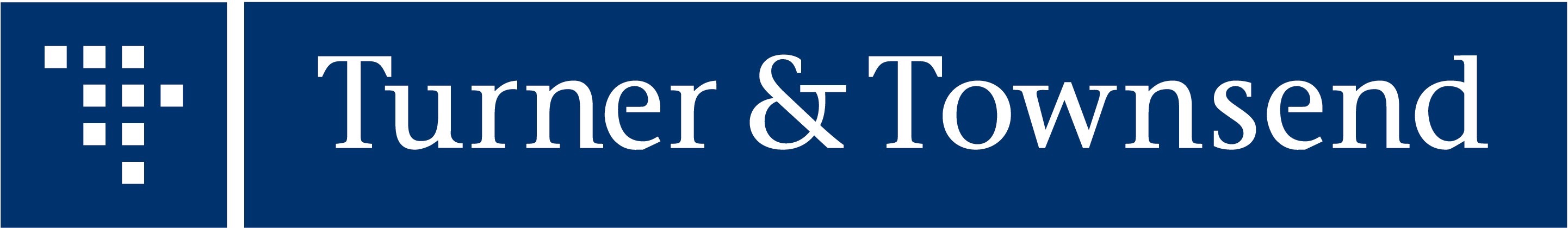 22 September 2020Turner & Townsend resilient in face of global challenges, with turnover reaching £744mDespite COVID-19 shocks, global professional services firm saw 2019-20 turnover rise to £744m, as net revenues increase by £101m to £681m Australia net revenue grows by nine percent, to £69.5m Business resilience driven by a focus on emerging markets and client partnerships  Global independent professional services firm Turner & Townsend has reported turnover of £744m for the year ending 30 April 2020, despite the impact of COVID-19 on the last quarter. The company, which works on some of the world’s largest and most complex capital projects and programs across real estate, infrastructure and natural resources, increased net revenue by £101 million, to £681m, a 17 percent increase on 2018-19.  In the UK, net revenue rose by nine percent in 2019-20, to £283m. Data-driven real estate The business delivered strong growth in its real estate business, with net revenue climbing 19 percent to £404m, driven by demand from the high-tech and life sciences sectors. It acquired Taurus Project Controls Consulting in Boston and has also invested significantly in expanding its portfolio management capability across regional and global programs, including the launch of new technology platform (PACE) to enable clients to monitor progress and data on their real estate portfolios in real time.Driving performance on complex infrastructure programs  Infrastructure net revenue rose 15 percent to £206m, with robust growth in the UK, North America, the Middle East, Asia and Australia. Continuing its success in rail, Turner & Townsend has been appointed to the Sydney Inland Rail project and to New Zealand’s largest transport infrastructure project, City Rail Link. Supporting carbon reductionDespite a turbulent natural resources market and collapsing global energy prices, revenue hit £71m, up 16 percent on 2018-19. With a focus on supporting the low carbon transition, the consultancy has successfully built market share in renewables and is working across a number of Liquefied Natural Gas (LNG) projects, including Freeport LNG in Canada – the second largest LNG facility in North America. Turner & Townsend has also invested in a program management proposition for mine closure and rehabilitation, and is currently working for De Beers to rehabilitate former mining sites worldwide to support their future land use. Turner & Townsend has committed to reducing its own environmental impact – setting and meeting internal targets for carbon reduction and ensuring that sustainability and social value principles are actively embedded in its working culture. Targets set in 2015 to cut carbon emissions per employee by 25 percent have already been met.Vincent Clancy, Chairman and CEO at Turner & Townsend said:“While we continue, like the rest of the industry, to feel the impact of COVID-19, our financial performance and business model stand us in good stead to withstand the economic aftershocks. Resilience has been the hallmark of our business over the last 74 years and this, combined with the solid platform we have created, makes me confident that we will emerge even stronger. “As we transition from a health crisis to meet a growing economic challenge, the world needs to embrace a zero-carbon future, to transform cities and to create better living standards. Our industry is fundamental to solving the social and economic inequalities highlighted by the COVID-19 crisis, but in the past has too often been part of the problem. We now have an exciting opportunity to drive change and to build back better.”Turner & Townsend’s full company results for 2019-20 will be available at www.turnerandtownsend.com/annualreview  – ENDS –At a glance – Turner & Townsend financial results for 2020Notes to EditorsFor more information please contact:Emily Barnes / Matt LloydCamargueT +44 (0) 207 636 7366E turntown@camargue.ukAbout Turner & TownsendTurner & Townsend is an independent professional services company specialising in programme management, project management, cost and commercial management and advisory across the real estate, infrastructure and natural resources sectors.With 111 offices in 46 countries, we draw on our extensive global and industry experience to manage risk while maximising value and performance during the construction and operation of our clients’ assets. www.turnerandtownsend.comYear Ended          30 Apr 2020Year Ended            30 Apr 2019ChangeGlobal turnover£744m£640m16.3%Global net revenue£681m£580m17.3%Global operating profit before amortisation£88m£68m29.0%Global employees 6,7896,10511.2%UK net revenue£283m£259m9.3%UK operating profit£36m£29m24.6%